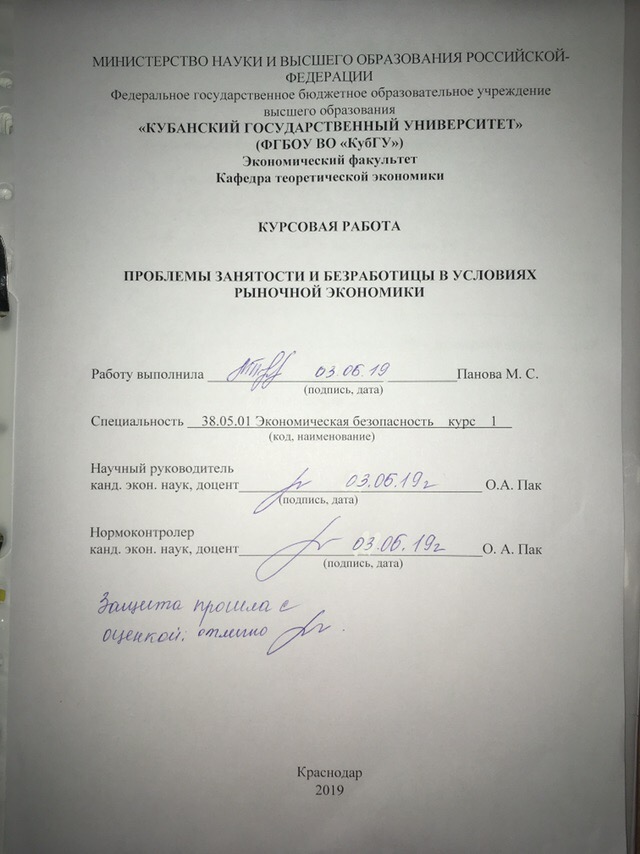 СОДЕРЖАНИЕВведение		3Теоретические аспекты занятости и безработицы		5Понятие, причины и виды безработицы	5Занятость: понятие, формы, показатели		11Проблемы занятости и безработицы в экономике РФ	17Особенности занятости российского населения		17Оценка безработицы в РФ		20Государственная политика занятости в РФ и развитых странах		25Заключение		32Список использованных источников		35ВВЕДЕНИЕВ настоящее время наблюдается усиленный рост безработицы, на почве которой возникла острая проблема занятости всего населения, что и приводит к бедности и борьбе с ней. Проблема занятости и безработицы на данный момент является одним из наиболее важных аспектов в регулировании политики государства с преобладанием рыночной экономики. Актуальностью работы будет выступать неустойчивое положение большинства граждан в обществе в сфере экономики, а также необходимость внедрения наиболее эффективных механизмов, которые будут правильно использовать ресурсы труда. Безработица является не положительным показателем общества и страны в целом, поэтому мы смело можем выявить её последствия: бедность населения, медленный темп рост экономики страны. Поэтому, именно государственное регулирование занятости населения имеет очень важное значение, которое при помощи внедрения наиболее выгодных направлений государственной политики решают проблемы безработицы. Работа является результатом исследования одной из наиболее важных проблем любой страны, то есть проблемы занятости и безработицы. Если в стране устранить все проблемы, которые хоть каким образом связаны с безработицей, то будут достигнуты все высокие показатели в экономике страны в целом. Цель работы — исследование проблем занятости и безработицы в условиях рыночной экономики в РФ.Для достижения поставленной цели были сформулированы следующие задачи:- изучить причины, понятие и виды безработицы;- изучить понятие, формы, показатели занятости;- выявить особенности занятости населения РФ;- провести оценку безработицы в РФ;- рассмотреть методы государственной политики безработицы и занятости в стране.Объектом исследования выступают занятость и безработица в РФ.Предметом исследования являются экономические отношения, которые возникают между субъектами экономики в области безработицы и занятости при условиях рыночной экономики.Теоретико-методологической базой послужили труды таких ученых, как Томаса Мальтуса, обосновавшего теорию народонаселения, которая находила причину безработицы в быстром росте населения по отношению к росту производства предметов потребления; Дж. М. Кейнса, который обосновал теорию полной занятости, в которой он описал безработицу как временное явление, а также труды К. Маркса, в которых безработица трактовалась как следствие накопления капитала.Информационно – правовой базой исследования послужили данные Федеральной службы государственной статистики, материалы научно – экономических изданий, законы и другие правовые акты.Структура работы. Работа состоит из введения, двух глав, заключения, списка используемых источников.1 Теоретические аспекты занятости и безработицы1.1 Понятие, причины и виды безработицыБезработица – это объективно существующий спутник наемного труда независимо, от того признается экономика рыночной или нет, соответственно, производятся либо нет официальная оценка численности и регистрация безработных. Это сложное, многоаспектное социально-экономическое явление, присущее обществу с рыночной экономикой, когда часть трудоспособного населения, незанятая в производстве товаров и услуг, не может реализовывать свою рабочую силу на рынке труда из-за отсутствия подходящих рабочих мест и лишается вследствие этого заработной платы как основного источника необходимых средств к жизни [1].  Для того, чтобы приступить к анализу проблем безработицы, нужно чётко понимать какой человек считается безработным. По стандартам «Международной организации труда» (МОТ), безработными считаются лица 16 лет и старше, которые в рассматриваемый период не имели работы (доходного занятия), официально занимались поиском работы и были готовы к ней приступить [7], в то время как в России статус безработного определён в более жесткие рамки. В законе «О занятости населения в Российской Федерации» говорится о том, что безработным в РФ признаются трудоспособные граждане, которые не имели работы и заработка, зарегистрированы в органах службы занятости в целях поиска подходящей работы, ищут работу и готовы приступить к ней; кроме того, законом определено, что безработными не могут быть признаны граждане, не достигшие 16 лет, и пенсионеры по возрасту [2].Чтобы приступить к анализу безработицы, рассмотрим основные экономические школы, которые также рассматривали эту проблематику.Самое раннее объяснение безработицы было дано английским учёным и священником Томасом Мальтусом. Который обосновал причину безработицы как результат демографических проблем, в результате которых темпы роста народонаселения превышают темпы роста производства.Классическая политическая экономия. Её сторонниками были: А. Смит, Д. Рикардо, Дж. Милль. Эта школа рассматривала рынок как саморегулирующую систему, в которой нет места для вынужденной безработицы. По мнению этой школы, высокий уровень заработной платы и был причиной возникновения безработицы, ведь именно это порождало неисчисляемое количество предложений труда, приводящее к его избытку.По мнению английского ученого Дж. М. Кейнса, безработица есть обратная функция совокупного спроса. «Объем занятости, - писал Кейнс, - совершенно определенным образом связан с объемом эффективного спроса». Недостаточный объем эффективного спроса приводит к замедлению инвестиционного процесса, что приводит к росту безработицы. То есть, он заметил, что по мере того, как увеличивается национальное хозяйство, у большей части населения часть дохода превращается в сбережения. Для превращения этих сбережений в инвестиции нужен определенный уровень спроса потребителя. При том условии, когда спрос потребителя падает, падает и интерес вложения капитала у населения, с чем и рост на инвестиции также падает, а результатом всего этого и становится безработица.Очень тщательно безработицу исследовал Карл Маркс в своем труде под названием «Капитал». Он отмечал, что наряду с техническим прогрессом растёт стоимость средств производства, которая приходится на одного работника. Это приводит к отставанию спроса на труд от темпов накопления капитала, именно в этом и состоит причина безработицы.В современной экономике выделяются следующие наиболее значительные причины возникновения безработицы в государстве:-рост численности населения;-нестабильное развитие отдельных отраслей в экономике;-структурные усовершенствования в экономике;-политика в сфере оплаты труда и др.Эти и многие другие причины в буквальном смысле оставляют большое количество граждан без работы, следовательно, без заработка, личного дохода, средств на существование. Таким образом, усовершенствование технического капитала приводит к вытеснению рабочего с им ранее занимаемого места работы, что ведет к безусловному росту безработицы в стране.Все перечисленные причины порождают безработицу и способствуют ее развитию, которое при нахождении в бесконтрольном состоянии вполне способно привести к серьезным проблемам в экономике, которые затронут все сферы жизни общества в целом. Также, нужно упомянуть, что и абсолютная занятость невозможна, хотя при правильном функционировании механизмов рыночной экономики, полная занятость может существовать, но опять же, полная занятость не означает абсолютного отсутствия безработицы.Полная занятость представляет собой уровень занятости, при котором все лица, вышедшие на рынок труда, которые могут трудиться и активно ищут работу, могут получить ее [7].Безработицу, в зависимости от ее конкретной причины, делят на (Табл. 1):Таблица 1 – Виды безработицыИсходя из приведенной  таблицы, можно сказать о том, что процент того работоспособного населения, который находится в поиске наиболее выгодных для него условий труда, оплаты его рабочего времени, удобного графика и т.д. в рыночной экономике присутствует абсолютно всегда. Именно поэтому разберём основные виды безработицы подробнее.Фрикционная безработица - временная незанятость, обусловленная добровольным переходом работника с одной работы на другую, чем и вызван период временного увольнения [3]. Например, гражданин К увольняется по собственному желанию с работы для того, чтобы найти работу в той же сфере деятельности, но по более высокой оплате его труда. Структурная безработица - безработица, вызываемая изменениями в структуре спроса и технологии производства. Такие изменения ведут к необходимости новых профессий, а работники, не обладающие этими профессиями, высвобождаются и вынуждены переучиваться [3]. Иными словами, некоторому количеству рабочих нужно будет либо осваивать новую профессию, либо повышать свою квалификацию. К такому выбору рабочих приводит технологический прогресс, который приносит в общество усовершенствованные товары и новейшее оборудование, а также технологии, пользование и работа с которыми требуют новых знаний, умений, навыков. Фрикционная и структурная являются основными видами безработицы в экономике, и предотвратить которые невозможно. В рыночной экономике будут происходить постоянные колебания предложения и спроса на рынке труда, так как люди всегда будут искать наиболее интересную и выгодную для них работу, а предприятия будут искать наиболее квалифицированную рабочую силу для увеличения своей прибыли.Естественный уровень безработицы – объективно складывающийся, относительно стабильный долговременный уровень безработицы, обусловленный естественными причинами (текучесть кадров, миграция, демографические факторы), не связанный с динамикой экономического роста [3]. Естественная безработица – ситуация в рыночной экономике, при которой число людей, находящихся в поисках работы равно числу свободных рабочих мест. Эта ситуация приближена к ситуации полной занятости, однако полная занятость подразумевает под собой минимальный необходимый уровень безработицы, в отличие от полной.Циклическая безработица - безработица, обусловленная циклическими спадами производства [3]. Она основывается на резком снижении спроса на рабочую силу во всех отраслях. Этот процесс возникает при общем резком падении спроса на рабочую силу в период спада производства и деловой активности, вызываемого экономическим кризисом [4].Сезонной безработицей можно назвать ту, которая связана с различными объёмами производства, которые выполняются в разные временные периоды. При такой безработице важно учитывать какое время года на данный момент, ведь от него зависят возможности населения производить или не производить какой-либо продукт, или же услугу. В основном этот тип безработицы относится к туристическому бизнесу, работам сельскохозяйственного бизнеса.Также, следует отметить о наличии женской, молодежной, инвалидной безработицы, а также военнослужащих, которые ушли в отставку или пребывают в запасе. У женской безработицы есть отличительная черта, которая заключается в её более продолжительном периоде, в отличии от безработных мужчин. Молодежная безработица заключается в проблеме молодых граждан найти работу и устроиться на нее, по причине отсутствия опыта, который требуется для занятия высокооплачиваемой должности.Американский экономист А. Оукен выразил сое отношение между уровнем безработицы и невыпущенной или безвозвратно потерянной продукцией. Именно это отношение носит название «Закон Оукена», который гласит о том, что если фактический уровень безработицы превышает ее естественный уровень на 1%, то потеря объема ВНП составляет 2,5%.Из всего выше сказанного можно сделать вывод о том, что безработица и ее последствия могут нанести тяжёлые экономико-политические и социальные последствия. К экономико-политическим можно отнести:-снижение доходов населения;-снижение уровня жизни;-снижение налогов, уплачиваемых юридическими и физическими лицами государству;-уменьшение объёма ВВП;-потеря квалификации. К социальным последствиям можно отнести:-усиление социальной напряжённости;-снижение трудовой активности;-увеличение психологических травм, количества стрессов, что приводит к нарушению здоровья людей;-обострение межличностных отношений.Все эти экономико-политические и социальные последствия служат неким толчком для того, чтобы начать проводить активную политику, которая будет регулировать рынок труда, а также приводить занятость населения в состояние стабильности.1.2 Занятость: понятие, формы, показателиЗанятость является одной из наиболее важных характеристик экономики государства, отражающая уровень благосостояния его населения. Занятость – это категория общественного воспроизводства, которую нельзя отождествлять с трудом и использованием рабочей силы. Она характеризует экономически активное население относительно вещественных факторов производства и отражает отношения между людьми по поводу их участия в общественном производстве [5].Занятость также можно трактовать как обеспеченность людей общественно необходимой работой, которая приносит им трудовой доход. Согласно федеральному закону «О занятости населения в Российской Федерации» от 19.04.1991 [2], к числу занятых граждан можно отнести:- занятые в подсобных промыслах и реализующие продукцию по договорам;-зарегистрированные в установленном порядке в качестве индивидуальных предпринимателей, а также нотариусы, занимающиеся частной практикой, адвокаты, учредившие адвокатские кабинеты, и иные лица, чья профессиональная деятельность в соответствии с федеральными законами подлежит государственной регистрации и (или) лицензированию (далее - индивидуальные предприниматели);- выполняющие работы по договорам гражданско-правового характера, предметами которых являются выполнение работ и оказание услуг, авторским договорам, а также являющиеся членами производственных кооперативов (артелей);- избранные, назначенные или утвержденные на оплачиваемую должность;- работающие по трудовому договору, в том числе выполняющие работу за вознаграждение на условиях полного либо неполного рабочего времени, а также имеющие иную оплачиваемую работу (службу);- проходящие военную службу, альтернативную гражданскую службу, а также службу в органах внутренних дел, Государственной противопожарной службе, учреждениях и органах уголовно-исполнительной системы;- обучающиеся по очной форме обучения в организациях, осуществляющих образовательную деятельность, включая обучение по направлению государственной службы занятости населения;- временно отсутствующие на рабочем месте в связи с нетрудоспособностью, отпуском, переподготовкой, повышением квалификации, приостановкой производства, вызванной забастовкой, призывом на военные сборы, привлечением к мероприятиям, связанным с подготовкой к военной службе (альтернативной гражданской службе), исполнением других государственных обязанностей или иными уважительными причинами; и др.При рассмотрении занятости в России, важно упомянуть о наличии основных принципов занятости, которые отражены в Конституции РФ [13]:-добровольность труда;-ответственность государства за создание условий для реализации прав граждан на труд и свободную избранную занятость;и др.Также, если опираться на федеральный закон «О занятости населения в Российской Федерации» [2], нужно упомянуть об отраженных в нем принципах занятости:-Гражданам Российской Федерации гарантируются:свобода выбора рода деятельности, профессии (специальности), вида и характера труда;охрану труда, правовую защиту от необоснованного увольнения или необоснованного отказа в приеме на работу в соответствии с законодательством РФ о труде;бесплатное содействие в подборе подходящей работы и трудоустройстве при посредничестве органов службы занятости;- информирование о положении на рынке труда.- осуществление мер активной политики занятости населения, включая бесплатное получение услуг по профессиональной ориентации и психологической поддержке, профессиональному обучению и дополнительному профессиональному образованию по направлению органов службы занятости;- граждане имеют право на выбор места работы путем прямого обращения к работодателю, или путем бесплатного посредничества органов службы занятости, или с помощью других организаций по содействию в трудоустройстве населения;- граждане имеют право на бесплатную консультацию, бесплатное получение информации и услуг, которые связаны с профессиональной ориентацией, в органах службы занятости в целях выбора сферы деятельности (профессии), трудоустройства, возможности прохождения профессионального обучения и получения дополнительного профессионального образования. Органы службы занятости обеспечивают возможность получения гражданами указанных услуг в электронной форме в соответствии с законодательством об организации предоставления государственных и муниципальных услуг. - граждане имеют право на самостоятельный поиск работы и трудоустройство за пределами территории Российской Федерации;- граждане вправе обжаловать решения, действия или бездействие органов службы занятости и их должностных лиц в вышестоящий орган службы занятости, а также в суд в порядке, установленном законодательством Российской Федерации.Также существует классификация форм занятости по различным признакам:1). По регулярности трудовой деятельности различают постоянную, временную и сезонную. Постоянная занятость подразумевает под собой выработку конкретного числа часов в неделю. Временная занятость предполагает занятость, возникшую на определенный срок посредством заключения трудового контракта. Сезонная характеризует трудоустройство как временное явление, созданное в течение определённого сезона.2). По способу участия в общественном труде различают самостоятельную занятость и занятость по найму.Современный экономический словарь дает нам следующую трактовку самостоятельной занятости:Самостоятельная занятость - занятость трудом, управлением в собственном хозяйстве, в том числе в собственной фирме [3]. Этот вид занятости основывается на личной инициативе гражданина в целях самореализации и получения дохода. Занятость же по найму характеризуется как отношения, которые возникают между работником и работодателем, которому продается рабочая сила за оплату в денежном или каком-либо другом эквиваленте. 3). По легитимности трудоустройства различают формальную и неформальную занятость. Формальная занятость подразумевает тот вид занятости, которая официально зарегистрирована в экономике, а неформальная – напротив, не зарегистрирована в экономике.4). По месту выполнения работы различают занятость на предприятии, на дому, и метод вахты.Занятость на дому можно трактовать как удалённую работу, которая не подлежит обязательному выполнению в стенах предприятия. Такой вид работы помогает работодателю сэкономить на предоставлении места для работника, а работнику при таком раскладе удобно совмещать работу со своими личными делами. Занятость на предприятии-это противоположность занятости на дому. Работник находится в рабочее время на своем рабочем месте. Вахтовый метод подразумевает под собой особую форму осуществления трудового процесса вне места постоянного проживания работника в том случае, когда он не может ежедневно возвращаться к месту постоянного проживания.5). По условиям организации трудового процесса различают стандартную (т.е. типичную) и нестандартную (т.е. гибкую) занятость.Типичная занятость является постоянной работой работника у одного работодателя, которая основывается на трудовом договоре, не имеющего срока, а гибкая занятость относится к тем отношения между субъектами труда, которые возникают на основе краткосрочного трудового договора.Все эти формы занятости занимаются регулированием современного трудоустройства всего населения. Также, они помогают разобраться с последствиями экономических кризисов, что ускоряет процесс развития экономики в государстве.Также, существует еще одна классификация занятости, которая была распространена в отечественной практике. Занятость делили на полную, неполную, продуктивную, рациональную, эффективную, свободно избранную и социально-полезную. Опишем каждый вид подробнее.К полной занятости нужно отнести такую ситуацию на рынке труда, когда все граждане, которые хотят трудиться и получать за это оплату, т.е. средства на существование, находят работу, тем самым удовлетворяют свою потребность в ней. Но так как речь идет о рыночной экономике, нужно вспомнить о сказанном ранее определении полной занятости, и еще раз упомянуть о том, что полная занятость не означает о вовлечении всего работоспособного населения в сферу труда, а лишь о рациональном распределении трудоспособных граждан по местам работы.Неполная занятость будет отражать противоположную ситуации полной занятости на рынке трудовых ресурсов. Она характеризуется как неиспользование рабочей силы работника работодателем в полном размере.Продуктивной можно назвать только ту занятость, которая будет приносить работникам тот результат, которого будет достаточно для удовлетворения всех их потребностей.Рациональной занятостью называется выбор наиболее оптимального распределения ресурсов труда по всем отраслям производства и обеспечение максимальной эффективности в их использовании.Про эффективность занятости можно сказать, что ее важным показателем является квалифицированная структура работающего населения, которая показывает сбалансированность воспроизводства рабочей силы со всеми потребностями рыночной экономики.На основе всего вышесказанного можно сказать о том, что безработица является одним из самых серьезных показателей состояния рынка труда, а рынок труда в свою очередь является одним из наиболее важных элементов рыночной экономики, так как представляет собой систему общественных отношений между работодателем и работником. Так как безработицу предопределяет большое количество различных факторов, к которым можно отнести структурные изменения в экономике, вызывающие сокращение числа занятых по отдельным отраслям производства, научно – технический прогресс, который лишает огромное количество рабочих рук мест работы и др., важно следить за каждым из них, чтобы все они в целом не выходили за рамки допустимого влияния на развитие рынка труда в стране.2 Проблемы занятости и безработицы в экономике РФ2.1 Особенности занятости российского населенияОсобенности занятости российского населения определяются структурным спадом производства при разрушении рынков экономического пространства, а также саморегулированием экономики. Из-за этих проблем стране необходимо проводить реформы, которые будут направлены для максимизации занятости всего населения и минимизации безработицы в стране. Ведь именно правильно принятые государством меры, оказывают значительное влияние на стабильное состояние трудового рынка.С переходом России к рыночной экономике социальная структура занятости изменилась, т.к. стали формироваться страты: «низший», «средний» и «высший» классы, в связи с чем изменилась и социальная структура занятости. По опыту рыночных стран мы знаем, что именно надежный средний класс обеспечивает стране стабильность и прочность экономики. Поэтому можно с уверенностью сказать о том, что доминирование низшего класса в российском населении является одной из причин нестабильной экономики.Важно сказать о том, что государственную структуру занятости образует то население, которое занято трудом в органах государственной власти. Можно выделить два крупных звена государственной структуры занятости:- в государственном секторе экономики;- в органах государственной власти.Территориальная структура занятости указывает на важные экономические показатели, к которым можно отнести:- экономическая активность населения;- численность занятого населения;- уровень освоения территорий, богатых природными ресурсами и др.Регресс структуры отраслевой занятости вызывает очень тяжелое кризисное состояние экономики страны. Самым неприятным и даже угрожающим последствием является сокращение занятости в большом ряде отраслей, которые как раз и определяют прогресс развития российской экономики. Например, такое произошло в отраслях:- науки;- промышленности и др.Но благодаря этому возросла занятость в отраслях:- торговля;- финансы;- общепит и др.Всю структуру занятости и её размеры можно вычислить количеством и структурой рабочих мест на рынке труда, которые определяются потребностями капитала.Важно сказать о том, что для России деградация структуры рабочих мест и человеческого потенциала представляет реальную опасность. Изучая эту проблему, и те последствия, которые могут последовать, государством создаются некоторые перспективы развития политики в сфере занятости населения.К таким перспективам можно отнести:- необходимость в создании рационального распределения рабочей силы по всем отраслям производства.Это возможно только в том случае, когда происходит содействие в поисках работы выпускающимся специалистами как из ВУЗов, так и из учреждений среднего профессионального образования. При трудоустройстве молодым специалистам приходится конкурировать с наиболее опытными работниками, а в ситуации переизбытка должностей такая конкуренция не дает им шанса на успешное трудоустройство [8].Поэтому, необходимо упростить взаимосвязь, существующую между потенциальным работником и работодателем, а также необходимо стремление к увеличению рабочих мест на производстве. - предотвращение уменьшения численности населения в трудоспособном возрасте и «старению» рабочей силы.С такими проблемами справиться гораздо сложнее, так как демографический процесс сложнее поддается корректировке [9], но способы с ними справиться все же есть. Например, государство может стимулировать к работе такие группы лиц, в которых экономическая активность довольно низкая. К таким группам относятся женщины, вышедшие из декрета, и ищущие работу.- государственные вложения в создание новых рабочих мест.В качестве примера приведём данные по численности рабочей силы российского населения на январь 2019 года. Согласно исследованиям Росстата, на вторую неделю января 2019 года численность рабочей силы в возрасте 15 лет и старше составила 74,9 млн.человек, из которых 71,2 млн.человек относятся к занятым экономической деятельностью, а остальные 3,7 млн.человек к безработным. Уровень безработицы в этом временном периоде составил 4,9% в противовес 58,8% уровню занятости. Если разбить данные уровня безработных на процентные доли по различным признакам, получим следующее (Табл. 2):Таблица 2 – Уровень безработицы, приходящийся на различные группы населенияили (Рис. 1):Рисунок 1 - Уровень безработицы, приходящийся на различные группы населенияНа основе всего вышесказанного, можно сделать вывод о том, что для того, чтобы преодолеть кризисные явления на российском трудовом рынке, важна эффективная политика государства в сфере занятости, а также повышение темпов экономического роста, стабилизация экономического положения страны. 2.2 Оценка безработицы в РФСогласно исследованиям специалистов, РФ является той страной, в которой высокий процент безработных был не всегда высоким. Так, например, самый высокий уровень безработицы был зафиксирована в 90-е годы, на что прямо подействовал распад Советского Союза. По данным статистики, в 1992 году процент безработицы составлял 3,9. Но на таком уровне страна находилась не долго, так как уже в 1998 году процент безработицы уже составлял 8,9%. Это произошло по причине перестройки/закрытии большого числа государственных учреждений.  Наиболее кризисным годом для РФ стал 1999. В это время процент безработных граждан среди мужчин достигал 53,9%, а среди женщин 46,1%, что произошло по причине крупного государственного долга РФ и низкой стоимости сырья, импортировавшегося за рубеж. Оценка уровня безработицы по годам позволяет сделать вывод, что с 2012 по 2017 показатель безработицы приобретал различные положения.Разберём подробно. В начале 2012 года уровень безработицы составлял 5,5%. В мае 2014 года случился значительный спад безработицы, что было скорей всего из-за сезонности, из-за роста объема импорта и экспорта, вызванных повышением объемов производства.В 2017 году уровень безработицы пережил значительный спад, в связи с чем количество безработных граждан уменьшилось и составляло 3,876 млн человек, что составляло 5,2% от общей численности экономически активного населения. В период с августа по сентябрь было зафиксировано снижение количества официально зарегистрированных безработных в 82 регионах страны. В основном, численность безработных снижалась в Мордовии, Карелии, Татарстане и др. А в таких регионах как Ленинградская область, Чечня, наоборот, был замечен рост количества безработных. В государственных учреждениях служб занятости населения в ноябре 2017 г. было зарегистрировано 732 000 граждан, а уже в декабре 2017 г. было зарегистрировано 776 000 безработных, что было связано с таким фактором, как сезонность. По этой причине много трудоспособных граждан были лишены мест работы. В ноябре 2018 г. уровень безработицы составлял 4,8%, в октябре - 4,7%, в сентябре - 4,5%, в августе - 4,6%, в мае-июле - 4,7%, в апреле - 4,9%, в марте и феврале - 5%, в январе - 5,2%. Численность безработных россиян увеличилась в декабре 2018 г. на 44 тыс. человек и составила 3,698 млн человек. Уровень безработицы составил по итогам года 4,8% [6].Рисунок 2 – Динамика среднего официального уровня безработицы за 2012 – 2017 годы в России На основе данных, отраженных на диаграмме (Рис. 2), можно сделать вывод, что процент безработного населения никогда не находится на стабильном уровне, и с каждым годом происходят значительные изменения. Так, например, очень большая разница заметна в 2018 году по сравнению с годами ранее. Можно предположить, что процент безработицы значительно понизился из-за того, что в современном обществе сфера услуг начала набирать хорошие обороты в своем развитии, в связи с чем спрос на количество рабочих рук (в зависимости от сферы деятельности) возрос. В следствие этого некоторая часть населения, не имевшая работы, смогла ее найти, начать получать плату за свой труд, тем самым обеспечить свою жизнь самым необходимым.Произведем анализ данных статистики безработицы за 2017 год [6] по половозрастным критериям трудоспособного населения (Табл. 3):Таблица 3 – Уровень безработицы по половозрастному признаку в 2017 году в России (в % от численности рабочей силы) На основе этих данных можно заметить, что большой процент безработицы принадлежит молодежи. Это можно обосновать тем, что молодым людям сложнее найти работу, чем гражданам взрослой возрастной категории. Также, в случае экономических сложностей в производстве, первыми под сокращение попадают молодые специалисты [8].В 2017 году сложилась нехорошая ситуация, которая угрожала населению, так как уровень безработицы в младшей возрастной группе достигнул высоких результатов (17,8%), в то время как в старшей возрастной группе молодежи (25 – 29 лет) этот показатель составлял всего 10,4%. Причинами этого могут быть недостаточный уровень профессионального образования, отсутствие достаточного опыта работы и др.Также, важно упомянуть то, что уровень мужской безработицы превосходит уровень женской. Причиной этого является большая ответственность женщин, которые не бросают работу несмотря на постоянно возникающие трудности, к которым можно отнести ухудшения условий труда, снижение платы за труд, конфликты на работе и т.п. Отказаться от работы даже при таких обстоятельствах им не дает переживание и беспокойство за материальную обеспеченность семьи, чего нельзя сказать о мужском поле. Проанализировав безработицу по федеральным округам России, можно выделить 2 наиболее выделяющихся округа и разобрать их подробнее – Центральный и Северо-Кавказский (Рис. 3). В Северо-Кавказском округе отмечается самый высокий уровень безработицы, который составляет 11,4% [6]. На это влияет кризисное состояние экономики этого округа, рост преступности, возникшей из-за нерешенных социальных вопросов. Поэтому, государству необходимо усиливать все ранее принятые меры социально-экономической политики.Про Центральный Федеральный округ можно сказать то, что у него самый низкий показатель уровня безработицы, составляющий 3,4%. Именно там 21% занятого населения работают в сфере оптовой и розничной торговли, ремонта автотранспортных средств и др. Центральный Федеральный округ производит около 30% легкой промышленности.Рисунок 3 – Анализ безработицы по федеральным округам России (в % от численности рабочей силы) На основе всего вышесказанного нужно сделать краткий вывод, что показатели безработицы за 2017 год улучшены по сравнению с 2016 годом, а также нужно выделить следующие проблемы, которые существуют на рынке труда в России:- высокое пополнение численности безработных трудовыми мигрантами;В основном, у мигрантов, в отличие от коренного населения, требования к условиям труда и его оплате гораздо скромнее, поэтому работодателям «выгоднее» нанимать именно такую рабочую силу.- низкий уровень трудовой мобильности, который связан с высокими ценами на жильё, высокой конкуренцией и др.;- сокращение количества занятого населения в тех отраслях, которые с точки зрения инновационной экономики являются приоритетными (к ним относятся: нанотехнологии, авиационно-космическая область) [9];- существенное расхождение между общей и официально-регистрируемой безработицей [9];- неэффективное использование трудоустроенной рабочей силы;- нескоординированность функционирования системы образования и спроса экономики на рабочую силу определенных профессий и квалификаций, что сказывается, в первую очередь, на низком уровне занятости среди молодежи [9].На основе вышесказанного, важно отметить то, что именно все эти проблемы влияют на повышение уровня безработицы, которая лишает часть населения заработка, необходимого даже при минимуме запросов индивида к продуктам питания, медикаментам и др. 2.3 Государственная политика занятости в РФ и развитых странахПроблемы занятости и безработицы привлекают особое повышенное внимание абсолютно во всех странах мира. Это можно обосновать тем, что именно занятость населения является главной социально-экономической проблемой страны. Также, именно по занятости населения можно судить о прогрессе общественных преобразований. Для того, чтобы проблема занятости была не столь великой для страны в целом, государство проводит специальную политику, которая данным образом направлена на урегулирование безработицы и занятости.Особенности занятости российского населения определяются структурным спадом производства при разрушении рынков экономического пространства, а также саморегулированием экономики. Из-за этих проблем стране необходимо проводить реформы, которые будут направлены для максимизации занятости всего населения и минимизации безработицы в стране. Государственная политика занятости российского населения [11] относится к одной из наиболее важных частей социально-экономической политики государства, которая занимается разрешением проблем занятости населения в экономике страны на основе повышения эффективности программ в обеспечении занятости и усилении гибкости трудового рынка. Государственная политика и её внутренние направления определяются Президентом РФ.Государственным регулированием проблем в сфере занятости и безработицы в РФ занимается Министерство труда и социального развития России, а также его органы на местах – центры и службы занятости, к которым относятся биржи труда. Целями государственного регулирования трудового рынка являются:-обеспечение наиболее полной занятости, при которой будет отсутствовать циклическая безработица;-создание и усовершенствование «гибкого» рынка труда, который сохраняет стабильность, но при этом быстро приспосабливается к изменению внешних и внутренних условий развития экономики. Важно отметить о наличии двух основных форм, с помощью которых осуществляется государственная политика на рынке труда: активная и пассивная политики. Активная подразумевает под собой государственное стимулирование предоставления работодателями больше рабочих мест трудоспособному населению, а также борьбу с безработицей путём переобучения/обучения трудоспособного населения, развитие служб занятости, использование гибких форм занятости. Она направлена на достижение полной занятости населения.  Эта форма является наиболее перспективной, ведь когда происходит развитие индивидуального предпринимательства, происходит стимулирование развития частной собственности. Пассивная представляет собой некую систему, которая состоит из различных мероприятий, которые направлены на то, чтобы предотвратить или сгладить негативные последствия безработицы. Это обычно проявляется в выплате государством безработным пособия по безработице, выдача бесплатно продуктов и товаров первой необходимости (медикаменты, продукты питания и др.), появлением столовых, где организовывается дешевое питание, доступное для большинства граждан.Можно сказать, что в России главенствует пассивная политика, так как финансовых ресурсов для того, чтобы проводить активную политику недостаточно. Также, важно уделить особое внимание государственным программам Российской Федерации. К ним можно отнести:Государственная программа РФ «Содействие занятости населения» [11]. Подпрограммы: «Активная политика занятости населения и социальная поддержка безработных граждан»: «Развитие институтов рынка труда». Срок реализации 2013-2020 гг.Основными задачами этой программы являются: предотвращение роста напряженности на рынке труда, содействие поддержанию высокой квалификации и сохранению здоровья работников, а также обеспечение защиты трудовых прав граждан. Целью этой задачи является создание правовых, экономических и институциональных условий, способствующих эффективному развитию рынка труда [11].Создание программ по социальному страхованию безработицы.Государство гарантирует безработным [2]:-выплату пособия по безработице, в том числе в период временной нетрудоспособности безработного;-выплату стипендии в период прохождения профессионального обучения и получения дополнительного профессионального образования по направлению органов службы занятости, в том числе в период временной нетрудоспособности. Создание программ, направленных на подготовку и переподготовку рабочей силы. Государство старается развивать систему современного образования, а также предлагает разные средства и методы для повышения квалификации, переподготовки и т.д. Большим спросом пользуются такие методы, как:	- курсы;- семинары;- вебинары и др.Благодаря таким возможностям, большая часть населения, имеющая уже образование и профессию и желающая дальше развиваться и учиться, может привести к повышению экономического уровня страны, а также к низкому уровню безработицы. Государственное регулирование занятости и безработицы в РФ осуществляет Министерство труда и социальной защиты РФ и его органы на местах – биржи труда [14].В развитых странах с преобладанием рыночной экономики финансовая помощь безработным осуществляется на основе систем страхования по безработице. В таких странах важной основой регулирования рынка труда является зависимость между заработной платой (инфляцией) и безработицей, иными словами – Кривая Филлипса (рис. 4), которая в графическом виде отражает зависимость между ними [12]. Как было сказано выше, безработицу можно преодолеть только с помощью применения различных средств стимулирования экономического роста и др. Рассмотрим способы государственного регулирования в других развитых странах. 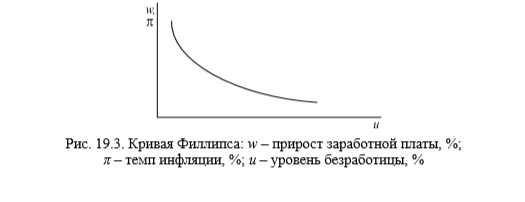 Рисунок 4 – Кривая Филлипса: w-прирост заработной платы, %; π-темп инфляции, %; u-уровень безработицы, %Научные исследователи различают в основном 5 моделей регулирования занятости. К ним относятся: -американская (США);-шведская (скандинавские страны);-континентальная (Германия, Австрия, Бельгия, Нидерланды, Швейцария);-японская;-англосаксонская (Великобритания, Канада, Ирландия).В основе американской модели регулирования занятости лежит субсидиарный тип трудовых отношений, желание работника достичь успеха и самореализоваться. Эту модель можно характеризовать как рассредоточение рынка труда и законодательствами вопросам занятости и др. В этой модели построение профессиональной карьеры связано с изменением места работы, что показывает значительный уровень мобильности. Уровень зарплаты устанавливается на основе квалификации работника.Следствием всего этого является сохранение высокого уровня безработицы в стране, ведь там безработным считается и малоквалифицированный работник. К основным направлениям государственной политики занятости США можно отнести:  -улучшение качества рабочих мест (повышение уровня заработной платы);-улучшение перспектив профессионального роста. В основном, государственная политика США в сфере занятости направлена на стимулирование роста занятости, на подготовку рабочей силы, а также их переподготовку, увеличение рабочих мест и др.К характерным чертам шведской модели нужно обязательно отнести то, что именно эта модель предупреждает безработицу, а не борется с вытекающими из неё последствиями. Основными мерами являются:-создание мероприятий, которые направлены на создание новых рабочих мест;На такие мероприятия государство расходует около трёх процентов своего ВВП и около семи процентов своего бюджета. -координация миграции населения с помощью предоставления субсидий на такие моменты, как переезд из того места жительства, где нет мест для работы, в то место, где есть вакантные места;-доступ граждан к информации о состоянии мест для работы.Наиболее главными особенностями такой государственной политики в Швеции является то, что около 70% средств тратятся на:-создание новых рабочих мест;-проведение профессиональной подготовки/переподготовки лиц, которые остались без работы/кому это грозит;-обеспечение мобильности рабочей силы;-обеспечение населения информацией о вакантных местах и др.Англосаксонская модель подразумевает под собой пассивный характер государственной политики в сфере занятости, который очень схож с тем, что преобладает в РФ. В ХХ веке в середине 30-х годов в Великобритании был создан Национальный Совет экономического развития, в задачи которого входила разработка государственных экономических и социальных программ, которые должны подчиняться одной главной цели – обеспечение полной занятости рабочей силы, а также повышению уровня жизни всего населения государства. Как показывает практика, та модель, которая сейчас регулирует занятость страны (Великобритании), является эффективной.Немецкая модель подразумевает под собой ту модель, которая основывается на государственном поощрении производителей, создающих новые места для работы.Японская модель характеризуется как модель, в которой присутствуют гарантии занятости всем работникам в течение всей трудовой жизни, а также увеличение всех выплат, которые зависят от стажа работы. Рынок труда в Японии отличается тем, что в первую очередь на работу принимается молодежь, а старшее поколение подвергаемся принудительному увольнению [10].ЗАКЛЮЧЕНИЕИзучив в своей работе такие глобальные процессы, как занятость и безработица, мы смогли понять всю сущность этих процессов, рассмотрели и подробно изучили их виды и возможные формы проявления, поэтому, можно утверждать о том, что поставленные мною задачи выполнены. В работе мы выявили понятие безработицы, и пришли к тому, что именно она является далеко не простой экономической, а серьезной социально-политической проблемой, причины которой были подробно описаны в работе, и, из-за присутствия которой большая часть населения страны остается без трудоустройства, а эффективная экономическая деятельность страны будет оставаться не нормализированной. Также, мы пришли к тому, что занятость населения является одним из важных показателей состояния уровня экономики в стране, по которому можно оценить темпы ее роста или же спада. Именно поэтому государство всячески старается помочь безработной части населения, создавая различные государственные программы, так как если занятость населения будет максимальной на территории всей страны, то граждане будут обеспечены достойным доходом, ростом культурного воспитания, ростом уровня образования, а также достойным развитием личности. Также, в работе были мною описаны и исследованы способы предотвращения безработицы, которые обязаны приниматься государством в стране, где есть проблемы с трудоустройством, ведь при наличии большого уровня безработицы, в стране возникают такие проблемы, как: нищета, приводящая к падению уровня жизни, рост криминогенной обстановки и другим негативным последствиям, которые в свою очередь нарушают всю экономику страны, портят отношения между властями и населением и др.  Также, в работе мною были рассмотрены наиболее эффективные направления политики государства на трудовом рынке, а также был проведен анализ динамики этого явления в разных категориях его существования. Благодаря такому анализу мы выявили, что высокий уровень безработицы относится в основном к молодёжи, которая, к сожалению, с трудом находит работу после окончания высшего учебного заведения и получения диплома, что связанно в высоких требованиях как их самих, так и работодателей к ним. На основе проведенных анализов, мы смогли выявить наиболее действенные и эффективные пути, которые смогут разрешать такие проблемы, как безработицу. К таким путям мы отнесли:-государственные программы РФ (например: «Содействие занятости населения»);- создание программ по социальному страхованию безработицы;- создание программ, направленных на подготовку и переподготовку рабочей силы;- финансирование государством сфер, которые влияют на занятость.Если все эти способы будут применены к делу, они повлекут за собой только эффективные последствия, к которым можно отнести рост взаимодействия безработных и государственных служб занятости, а также усиление благоприятных тенденций приближения к полной занятости населения, а самое главное-предоставление рабочих мест молодёжи, которые очень в них нуждаются. Эффективность этих направлений урегулирования проблемы занятости и безработицы можно будет проследить по уровню благосостояния населения, а также по состоянию экономики страны в целом.  Для того, чтобы государство регулировало занятость населения, оно создает различные специальные службы занятости, которые оказывают помощь безработным.Я считаю, что если подходить к такой проблеме, как безработица, и к такому показателю, как занятость, комплексно, то понизить социальную напряженность в сфере отношений труда,  повысить качество работы, которая выполняется рабочей силой страны, а также повысить производительность труда не составит затруднений, ведь государство должно быть заинтересовано в том, чтобы все показатели, по которым можно определить состояние экономики страны и благосостояния всего населения, на мировой арене не были ниже показателей, например, тех стран,  размеры которых в разы меньше площадей России, ведь они также играют значительную роль для развития экономики.СПИСОК ИСПОЛЬЗОВАННЫХ ИСТОЧНИКОВ1. Занятость. Безработица. Служба занятости: Толковый словарь терминов и понятий / Под. ред. Ю.В.Колесникова. – М., 1996. – С.21.2. Закон РФ "О занятости населения в Российской Федерации" от 19.04.1991 N 1032-1. – Режим доступа: http://www.consultant.ru  3. Райзберг Б.А., Лозовский Л.Ш., Стародубцева Е.Б. "Современный экономический словарь. - 6-е изд., перераб. и доп. - М." (ИНФРА-М, 2011)4. Рынок труда: учебное пособие / С.Г. Ермолаева.— Екатеринбург : Изд-во Урал. ун-та, 2015.— 108 с.5. Котляр А.Э. Теоретические проблемы занятости остаются актуальными//Человек и труд. – 1996.- №5.- С.9.6. Электронный ресурс: Официальный сайт Федеральной службы государственной статистики.  – Режим доступа: http://www.gks.ru 7. Содействие занятости населения в условиях кризиса / К. Г. Кязимов [и др.]. – М.-Берлин: Директ-Медиа, 2015. – 286 с.8. Никулина Ю. Н. Организация работы с молодежью на региональном рынке труда / Ю. Н. Никулина, И. А. Кислова. – Оренбург: Оренбургский гос. ун-т.2017. – 152 с.9. Селимова С. А. Проблемы рынка труда в Российской Федерации и направления их решения / С. А. Селимова. // Научное сообщество студентов: материалы IX Междунар. студенч. науч.-практ. конф., Чебоксары, 31 мая 2016 г. / редкол.: О. Н. Широков [и др.] – Чебоксары: ЦНС «Интерактив плюс», 2016. С. 229-23310. К. Л. Лукьянова Зарубежный опыт регулирования занятости населения / Донецкий национальный университет. – г. Донецк 11. Содействие занятости населения [Электронный ресурс]: госпрограмма РФ от 01.01.2013. – Режим доступа: http://programs.gov.ru/Portal/programs/passport/712. Сидоров В.А. Экономическая теория: учебник для вузов. [Электронный ресурс]: электронное учебное издание. / В.А. Сидоров [Электрон. дан. (12 Мб)]. – Майкоп: ООО «ЭлИТ», 2014.13. Конституция Российской Федерации [Электронный ресурс]: принята всенародным голосование 12 декабря 1993 года. : (с учетом поправок, внесенных Законами Российской Федерации о поправках к Конституции Российской Федерации от 30.12.2008 N 6-ФКЗ, от 30.12.2008 N 7-ФКЗ, от 05.02.2014 N 2-ФКЗ, от 21.07.2014 N 11-ФКЗ30 декабря 2008 № 6-ФКЗ и № 8 – ФКЗ) // СПС «Консультант плюс». – Режим доступа: http://www.consultant.ru/ 14. Коршунов, В. В. Экономическая теория : учебник для вузов / В. В. Коршунов. – 3-е изд., испр. и доп. – М. : Издательство Юрайт, 2018. -219 с.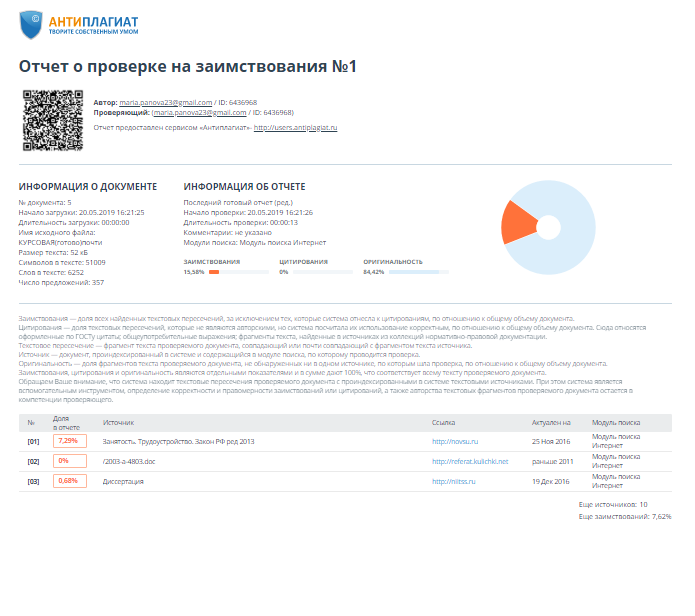 Вид безработицыОписаниеФрикционнаявременная незанятость, обусловленная добровольным переходом работника с одной работы на другую, чем и вызван период временного увольненияСтруктурнаявызываемая изменениями в структуре спроса и технологии производстваЕстественная тот уровень безработицы, который соответствует полной занятости Циклическая безработица, обусловленная циклическими спадами производстваСезоннаясвязана с различными объёмами производства, которые выполняются в разные временные периодыСкрытаяпри ней место работы остается за человеком, но при этом формальная занятость человека отсутствует Застойнаябезработица, включающая в себя все формы длительной не занятостиТехнологическаявозникает в результате замены человеческой рабочей силы машинамиДоля, приходящаяся на:ЗначениеЖенщин47,5%Городских жителей62,7%Молодежи до 25 лет20,4%Не имеющих опыта трудовой деятельности23,2%Возрастная группаВсе трудоспособныеЖенщиныМужчины15 – 24 года17,8%15,1%19,8%25 – 29 лет10,4%9,8%10,9%30 – 34 года8,5%7,1%9,7%35 – 39 лет7,9%7%8,8%40 – 49 лет8%6,8%9,3%50 – 59 лет5,8%4,3%7,3%